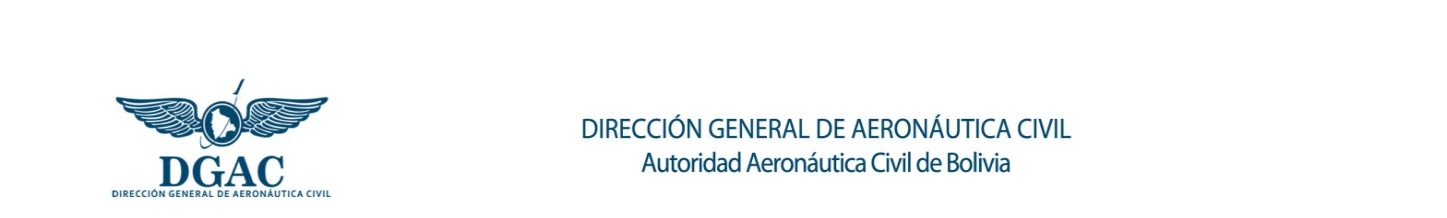 REGISTROREGISTROREGISTROREGISTROREGISTROREGISTROREGISTROREGISTROREGISTROREGISTROREGISTROREGISTROREGISTROREGISTROREGISTROREGISTROREGISTROREGISTROREGISTROCODIGOCODIGOCODIGOVIGENCIA VIGENCIA VIGENCIA REGISTROREGISTROREGISTROREGISTROREGISTROREGISTROREGISTROREGISTROREGISTROREGISTROREGISTROREGISTROREGISTROREGISTROREGISTROREGISTROREGISTROREGISTROREGISTRODTA/SIS-REG-003DTA/SIS-REG-003DTA/SIS-REG-00316/01/201916/01/201916/01/2019SOLICITUD DE INGRESO/SALIDASOLICITUD DE INGRESO/SALIDASOLICITUD DE INGRESO/SALIDASOLICITUD DE INGRESO/SALIDASOLICITUD DE INGRESO/SALIDASOLICITUD DE INGRESO/SALIDASOLICITUD DE INGRESO/SALIDASOLICITUD DE INGRESO/SALIDASOLICITUD DE INGRESO/SALIDASOLICITUD DE INGRESO/SALIDASOLICITUD DE INGRESO/SALIDASOLICITUD DE INGRESO/SALIDASOLICITUD DE INGRESO/SALIDASOLICITUD DE INGRESO/SALIDASOLICITUD DE INGRESO/SALIDASOLICITUD DE INGRESO/SALIDASOLICITUD DE INGRESO/SALIDASOLICITUD DE INGRESO/SALIDASOLICITUD DE INGRESO/SALIDADTA/SIS-REG-003DTA/SIS-REG-003DTA/SIS-REG-003REVISIONREVISIONREVISIONSOLICITUD DE INGRESO/SALIDASOLICITUD DE INGRESO/SALIDASOLICITUD DE INGRESO/SALIDASOLICITUD DE INGRESO/SALIDASOLICITUD DE INGRESO/SALIDASOLICITUD DE INGRESO/SALIDASOLICITUD DE INGRESO/SALIDASOLICITUD DE INGRESO/SALIDASOLICITUD DE INGRESO/SALIDASOLICITUD DE INGRESO/SALIDASOLICITUD DE INGRESO/SALIDASOLICITUD DE INGRESO/SALIDASOLICITUD DE INGRESO/SALIDASOLICITUD DE INGRESO/SALIDASOLICITUD DE INGRESO/SALIDASOLICITUD DE INGRESO/SALIDASOLICITUD DE INGRESO/SALIDASOLICITUD DE INGRESO/SALIDASOLICITUD DE INGRESO/SALIDADTA/SIS-REG-003DTA/SIS-REG-003DTA/SIS-REG-003333Fecha de solicitud:(dd/mm/aaaa)Fecha de solicitud:(dd/mm/aaaa)SeñoresDIRECCIÓN GENERAL DE AERONÁUTICA CIVILPresente.-SeñoresDIRECCIÓN GENERAL DE AERONÁUTICA CIVILPresente.-SeñoresDIRECCIÓN GENERAL DE AERONÁUTICA CIVILPresente.-SeñoresDIRECCIÓN GENERAL DE AERONÁUTICA CIVILPresente.-SeñoresDIRECCIÓN GENERAL DE AERONÁUTICA CIVILPresente.-SeñoresDIRECCIÓN GENERAL DE AERONÁUTICA CIVILPresente.-SeñoresDIRECCIÓN GENERAL DE AERONÁUTICA CIVILPresente.-SeñoresDIRECCIÓN GENERAL DE AERONÁUTICA CIVILPresente.-SeñoresDIRECCIÓN GENERAL DE AERONÁUTICA CIVILPresente.-SeñoresDIRECCIÓN GENERAL DE AERONÁUTICA CIVILPresente.-SeñoresDIRECCIÓN GENERAL DE AERONÁUTICA CIVILPresente.-SeñoresDIRECCIÓN GENERAL DE AERONÁUTICA CIVILPresente.-SeñoresDIRECCIÓN GENERAL DE AERONÁUTICA CIVILPresente.-SeñoresDIRECCIÓN GENERAL DE AERONÁUTICA CIVILPresente.-SeñoresDIRECCIÓN GENERAL DE AERONÁUTICA CIVILPresente.-SeñoresDIRECCIÓN GENERAL DE AERONÁUTICA CIVILPresente.-Mediante la presente solicitamos Autorización para realizar el Ingreso a Territorio Boliviano de acuerdo a la siguiente información:Mediante la presente solicitamos Autorización para realizar el Ingreso a Territorio Boliviano de acuerdo a la siguiente información:Mediante la presente solicitamos Autorización para realizar el Ingreso a Territorio Boliviano de acuerdo a la siguiente información:Mediante la presente solicitamos Autorización para realizar el Ingreso a Territorio Boliviano de acuerdo a la siguiente información:Mediante la presente solicitamos Autorización para realizar el Ingreso a Territorio Boliviano de acuerdo a la siguiente información:Mediante la presente solicitamos Autorización para realizar el Ingreso a Territorio Boliviano de acuerdo a la siguiente información:Mediante la presente solicitamos Autorización para realizar el Ingreso a Territorio Boliviano de acuerdo a la siguiente información:Mediante la presente solicitamos Autorización para realizar el Ingreso a Territorio Boliviano de acuerdo a la siguiente información:Mediante la presente solicitamos Autorización para realizar el Ingreso a Territorio Boliviano de acuerdo a la siguiente información:Mediante la presente solicitamos Autorización para realizar el Ingreso a Territorio Boliviano de acuerdo a la siguiente información:Mediante la presente solicitamos Autorización para realizar el Ingreso a Territorio Boliviano de acuerdo a la siguiente información:Mediante la presente solicitamos Autorización para realizar el Ingreso a Territorio Boliviano de acuerdo a la siguiente información:Mediante la presente solicitamos Autorización para realizar el Ingreso a Territorio Boliviano de acuerdo a la siguiente información:Mediante la presente solicitamos Autorización para realizar el Ingreso a Territorio Boliviano de acuerdo a la siguiente información:Mediante la presente solicitamos Autorización para realizar el Ingreso a Territorio Boliviano de acuerdo a la siguiente información:Mediante la presente solicitamos Autorización para realizar el Ingreso a Territorio Boliviano de acuerdo a la siguiente información:Mediante la presente solicitamos Autorización para realizar el Ingreso a Territorio Boliviano de acuerdo a la siguiente información:Mediante la presente solicitamos Autorización para realizar el Ingreso a Territorio Boliviano de acuerdo a la siguiente información:Mediante la presente solicitamos Autorización para realizar el Ingreso a Territorio Boliviano de acuerdo a la siguiente información:Mediante la presente solicitamos Autorización para realizar el Ingreso a Territorio Boliviano de acuerdo a la siguiente información:Mediante la presente solicitamos Autorización para realizar el Ingreso a Territorio Boliviano de acuerdo a la siguiente información:Mediante la presente solicitamos Autorización para realizar el Ingreso a Territorio Boliviano de acuerdo a la siguiente información:Mediante la presente solicitamos Autorización para realizar el Ingreso a Territorio Boliviano de acuerdo a la siguiente información:Mediante la presente solicitamos Autorización para realizar el Ingreso a Territorio Boliviano de acuerdo a la siguiente información:Mediante la presente solicitamos Autorización para realizar el Ingreso a Territorio Boliviano de acuerdo a la siguiente información:Mediante la presente solicitamos Autorización para realizar el Ingreso a Territorio Boliviano de acuerdo a la siguiente información:Mediante la presente solicitamos Autorización para realizar el Ingreso a Territorio Boliviano de acuerdo a la siguiente información:Mediante la presente solicitamos Autorización para realizar el Ingreso a Territorio Boliviano de acuerdo a la siguiente información:Mediante la presente solicitamos Autorización para realizar el Ingreso a Territorio Boliviano de acuerdo a la siguiente información:Mediante la presente solicitamos Autorización para realizar el Ingreso a Territorio Boliviano de acuerdo a la siguiente información:Mediante la presente solicitamos Autorización para realizar el Ingreso a Territorio Boliviano de acuerdo a la siguiente información:Mediante la presente solicitamos Autorización para realizar el Ingreso a Territorio Boliviano de acuerdo a la siguiente información:Mediante la presente solicitamos Autorización para realizar el Ingreso a Territorio Boliviano de acuerdo a la siguiente información:Mediante la presente solicitamos Autorización para realizar el Ingreso a Territorio Boliviano de acuerdo a la siguiente información:Mediante la presente solicitamos Autorización para realizar el Ingreso a Territorio Boliviano de acuerdo a la siguiente información:Mediante la presente solicitamos Autorización para realizar el Ingreso a Territorio Boliviano de acuerdo a la siguiente información:Mediante la presente solicitamos Autorización para realizar el Ingreso a Territorio Boliviano de acuerdo a la siguiente información:Mediante la presente solicitamos Autorización para realizar el Ingreso a Territorio Boliviano de acuerdo a la siguiente información:Mediante la presente solicitamos Autorización para realizar el Ingreso a Territorio Boliviano de acuerdo a la siguiente información:Mediante la presente solicitamos Autorización para realizar el Ingreso a Territorio Boliviano de acuerdo a la siguiente información:Mediante la presente solicitamos Autorización para realizar el Ingreso a Territorio Boliviano de acuerdo a la siguiente información:Mediante la presente solicitamos Autorización para realizar el Ingreso a Territorio Boliviano de acuerdo a la siguiente información:Mediante la presente solicitamos Autorización para realizar el Ingreso a Territorio Boliviano de acuerdo a la siguiente información:Mediante la presente solicitamos Autorización para realizar el Ingreso a Territorio Boliviano de acuerdo a la siguiente información:Mediante la presente solicitamos Autorización para realizar el Ingreso a Territorio Boliviano de acuerdo a la siguiente información:Mediante la presente solicitamos Autorización para realizar el Ingreso a Territorio Boliviano de acuerdo a la siguiente información:Mediante la presente solicitamos Autorización para realizar el Ingreso a Territorio Boliviano de acuerdo a la siguiente información:Mediante la presente solicitamos Autorización para realizar el Ingreso a Territorio Boliviano de acuerdo a la siguiente información:Mediante la presente solicitamos Autorización para realizar el Ingreso a Territorio Boliviano de acuerdo a la siguiente información:Mediante la presente solicitamos Autorización para realizar el Ingreso a Territorio Boliviano de acuerdo a la siguiente información:Mediante la presente solicitamos Autorización para realizar el Ingreso a Territorio Boliviano de acuerdo a la siguiente información:Mediante la presente solicitamos Autorización para realizar el Ingreso a Territorio Boliviano de acuerdo a la siguiente información:Datos del Explotador AéreoDatos del Explotador AéreoDatos del Explotador AéreoDatos del Explotador AéreoDatos del Explotador AéreoDatos del Explotador AéreoDatos del Explotador AéreoDatos del Explotador AéreoDatos del Explotador AéreoDatos del Explotador AéreoDatos del Explotador AéreoDatos del Explotador AéreoDatos del Explotador AéreoDatos del Explotador AéreoDatos del Explotador AéreoDatos del Explotador AéreoDatos del Explotador AéreoDatos del Explotador AéreoDatos del Explotador AéreoDatos del Explotador AéreoDatos del Explotador AéreoDatos del Explotador AéreoDatos del Explotador AéreoDatos del Explotador AéreoDatos del Explotador AéreoDatos del Explotador AéreoNombre o Razón Social del explotador aéreoNombre o Razón Social del explotador aéreoNombre o Razón Social del explotador aéreoNombre o Razón Social del explotador aéreoNombre o Razón Social del explotador aéreoNombre o Razón Social del explotador aéreoNombre o Razón Social del explotador aéreoNombre o Razón Social del explotador aéreo:::Dirección comercial, ciudad, paísDirección comercial, ciudad, paísDirección comercial, ciudad, paísDirección comercial, ciudad, paísDirección comercial, ciudad, paísDirección comercial, ciudad, paísDirección comercial, ciudad, paísDirección comercial, ciudad, país:::Teléfono y/o faxTeléfono y/o faxTeléfono y/o faxTeléfono y/o faxTeléfono y/o faxTeléfono y/o faxTeléfono y/o faxTeléfono y/o fax:::Correo electrónicoCorreo electrónicoCorreo electrónicoCorreo electrónicoCorreo electrónicoCorreo electrónicoCorreo electrónicoCorreo electrónico:::Datos de la Persona de Contacto / Facturación Datos de la Persona de Contacto / Facturación Datos de la Persona de Contacto / Facturación Datos de la Persona de Contacto / Facturación Datos de la Persona de Contacto / Facturación Datos de la Persona de Contacto / Facturación Datos de la Persona de Contacto / Facturación Datos de la Persona de Contacto / Facturación Datos de la Persona de Contacto / Facturación Datos de la Persona de Contacto / Facturación Datos de la Persona de Contacto / Facturación Datos de la Persona de Contacto / Facturación Datos de la Persona de Contacto / Facturación Datos de la Persona de Contacto / Facturación Datos de la Persona de Contacto / Facturación Datos de la Persona de Contacto / Facturación Datos de la Persona de Contacto / Facturación Datos de la Persona de Contacto / Facturación Datos de la Persona de Contacto / Facturación Datos de la Persona de Contacto / Facturación Datos de la Persona de Contacto / Facturación Datos de la Persona de Contacto / Facturación Datos de la Persona de Contacto / Facturación Datos de la Persona de Contacto / Facturación Datos de la Persona de Contacto / Facturación Datos de la Persona de Contacto / Facturación Nombre completoNombre completoNombre completoNombre completoNombre completoNombre completoNombre completoNombre completo:::Teléfono y/o faxTeléfono y/o faxTeléfono y/o faxTeléfono y/o faxTeléfono y/o faxTeléfono y/o faxTeléfono y/o faxTeléfono y/o fax:::Correo electrónicoCorreo electrónicoCorreo electrónicoCorreo electrónicoCorreo electrónicoCorreo electrónicoCorreo electrónicoCorreo electrónico:::Datos de la (s) Aeronave(s)Datos de la (s) Aeronave(s)Datos de la (s) Aeronave(s)Datos de la (s) Aeronave(s)Datos de la (s) Aeronave(s)Datos de la (s) Aeronave(s)Datos de la (s) Aeronave(s)Datos de la (s) Aeronave(s)Para más de 5 aeronaves, adjuntar listado con la siguiente información: Tipo/Versión/Matrícula/Peso MTOWPara más de 5 aeronaves, adjuntar listado con la siguiente información: Tipo/Versión/Matrícula/Peso MTOWPara más de 5 aeronaves, adjuntar listado con la siguiente información: Tipo/Versión/Matrícula/Peso MTOWPara más de 5 aeronaves, adjuntar listado con la siguiente información: Tipo/Versión/Matrícula/Peso MTOWPara más de 5 aeronaves, adjuntar listado con la siguiente información: Tipo/Versión/Matrícula/Peso MTOWPara más de 5 aeronaves, adjuntar listado con la siguiente información: Tipo/Versión/Matrícula/Peso MTOWPara más de 5 aeronaves, adjuntar listado con la siguiente información: Tipo/Versión/Matrícula/Peso MTOWPara más de 5 aeronaves, adjuntar listado con la siguiente información: Tipo/Versión/Matrícula/Peso MTOWPara más de 5 aeronaves, adjuntar listado con la siguiente información: Tipo/Versión/Matrícula/Peso MTOWPara más de 5 aeronaves, adjuntar listado con la siguiente información: Tipo/Versión/Matrícula/Peso MTOWPara más de 5 aeronaves, adjuntar listado con la siguiente información: Tipo/Versión/Matrícula/Peso MTOWPara más de 5 aeronaves, adjuntar listado con la siguiente información: Tipo/Versión/Matrícula/Peso MTOWPara más de 5 aeronaves, adjuntar listado con la siguiente información: Tipo/Versión/Matrícula/Peso MTOWPara más de 5 aeronaves, adjuntar listado con la siguiente información: Tipo/Versión/Matrícula/Peso MTOWPara más de 5 aeronaves, adjuntar listado con la siguiente información: Tipo/Versión/Matrícula/Peso MTOWTipo(s), Modelo(s)Tipo(s), Modelo(s)Tipo(s), Modelo(s)Tipo(s), Modelo(s)Tipo(s), Modelo(s)Tipo(s), Modelo(s)Tipo(s), Modelo(s)Tipo(s), Modelo(s):::Matrícula(s)Matrícula(s)Matrícula(s)Matrícula(s)Matrícula(s)Matrícula(s)Matrícula(s)Matrícula(s):::Nacionalidad(es)Nacionalidad(es)Nacionalidad(es)Nacionalidad(es)Nacionalidad(es)Nacionalidad(es)Nacionalidad(es)Nacionalidad(es):::Peso(s) (MTOW)(Unidades de medida según el documento de respaldo)Peso(s) (MTOW)(Unidades de medida según el documento de respaldo)Peso(s) (MTOW)(Unidades de medida según el documento de respaldo)Peso(s) (MTOW)(Unidades de medida según el documento de respaldo)Peso(s) (MTOW)(Unidades de medida según el documento de respaldo)Peso(s) (MTOW)(Unidades de medida según el documento de respaldo)Peso(s) (MTOW)(Unidades de medida según el documento de respaldo)Peso(s) (MTOW)(Unidades de medida según el documento de respaldo):::Autonomía Máxima en horas de la(s) aeronave (s)Autonomía Máxima en horas de la(s) aeronave (s)Autonomía Máxima en horas de la(s) aeronave (s)Autonomía Máxima en horas de la(s) aeronave (s)Autonomía Máxima en horas de la(s) aeronave (s)Autonomía Máxima en horas de la(s) aeronave (s)Autonomía Máxima en horas de la(s) aeronave (s)Autonomía Máxima en horas de la(s) aeronave (s):::Datos de la TripulaciónDatos de la TripulaciónDatos de la TripulaciónDatos de la TripulaciónDatos de la TripulaciónDatos de la TripulaciónDatos de la TripulaciónDatos de la TripulaciónPara más de 5 aeronaves, adjuntar listado con la siguiente información por aeronave: Piloto al mando/N° LicenciaPara más de 5 aeronaves, adjuntar listado con la siguiente información por aeronave: Piloto al mando/N° LicenciaPara más de 5 aeronaves, adjuntar listado con la siguiente información por aeronave: Piloto al mando/N° LicenciaPara más de 5 aeronaves, adjuntar listado con la siguiente información por aeronave: Piloto al mando/N° LicenciaPara más de 5 aeronaves, adjuntar listado con la siguiente información por aeronave: Piloto al mando/N° LicenciaPara más de 5 aeronaves, adjuntar listado con la siguiente información por aeronave: Piloto al mando/N° LicenciaPara más de 5 aeronaves, adjuntar listado con la siguiente información por aeronave: Piloto al mando/N° LicenciaPara más de 5 aeronaves, adjuntar listado con la siguiente información por aeronave: Piloto al mando/N° LicenciaPara más de 5 aeronaves, adjuntar listado con la siguiente información por aeronave: Piloto al mando/N° LicenciaPara más de 5 aeronaves, adjuntar listado con la siguiente información por aeronave: Piloto al mando/N° LicenciaPara más de 5 aeronaves, adjuntar listado con la siguiente información por aeronave: Piloto al mando/N° LicenciaPara más de 5 aeronaves, adjuntar listado con la siguiente información por aeronave: Piloto al mando/N° LicenciaPara más de 5 aeronaves, adjuntar listado con la siguiente información por aeronave: Piloto al mando/N° LicenciaPara más de 5 aeronaves, adjuntar listado con la siguiente información por aeronave: Piloto al mando/N° LicenciaPara más de 5 aeronaves, adjuntar listado con la siguiente información por aeronave: Piloto al mando/N° LicenciaPIC / SIC PIC / SIC :::Tripulación Alterna PIC/SIC (si aplica)Tripulación Alterna PIC/SIC (si aplica):::N° Licencia(s)N° Licencia(s):::Datos de la OperaciónDatos de la OperaciónDatos de la OperaciónDatos de la OperaciónDatos de la OperaciónDatos de la OperaciónDatos de la OperaciónDatos de la OperaciónFecha(s) de ingreso(dd/mm/aaaa)                                                     Fecha(s) de ingreso(dd/mm/aaaa)                                                     Fecha(s) de ingreso(dd/mm/aaaa)                                                     Fecha(s) de ingreso(dd/mm/aaaa)                                                     Fecha(s) de ingreso(dd/mm/aaaa)                                                     Fecha(s) de ingreso(dd/mm/aaaa)                                                     Fecha(s) de ingreso(dd/mm/aaaa)                                                     Fecha(s) de ingreso(dd/mm/aaaa)                                                     :::Del   Al Del   Al Del   Al Del   Al Del   Al Del   Al Del   Al Del   Al Del   Al Del   Al Del   Al Del   Al Del   Al Del   Al Del   Al Ruta de Ingreso:Ruta de Ingreso:Ruta de Ingreso:Ruta de Ingreso:Ruta de Ingreso:Ruta de Ingreso:Ruta de Ingreso:Ruta de Ingreso:Ultimo Aeropuerto antes de ingresar a Bolivia (Código OACI)Ultimo Aeropuerto antes de ingresar a Bolivia (Código OACI)Ultimo Aeropuerto antes de ingresar a Bolivia (Código OACI)Ultimo Aeropuerto antes de ingresar a Bolivia (Código OACI)Ultimo Aeropuerto antes de ingresar a Bolivia (Código OACI)Ultimo Aeropuerto antes de ingresar a Bolivia (Código OACI)Ultimo Aeropuerto antes de ingresar a Bolivia (Código OACI)Ultimo Aeropuerto antes de ingresar a Bolivia (Código OACI):::Aeropuerto de Ingreso a Bolivia(Código OACI)Aeropuerto de Ingreso a Bolivia(Código OACI)Aeropuerto de Ingreso a Bolivia(Código OACI)Aeropuerto de Ingreso a Bolivia(Código OACI)Aeropuerto de Ingreso a Bolivia(Código OACI)Aeropuerto de Ingreso a Bolivia(Código OACI)Aeropuerto de Ingreso a Bolivia(Código OACI)Aeropuerto de Ingreso a Bolivia(Código OACI):::Aeropuerto Alterno Ingreso a Bolivia: Aeropuerto Alterno Ingreso a Bolivia: Aeropuerto Alterno Ingreso a Bolivia: Aeropuerto Alterno Ingreso a Bolivia: Aeropuerto Alterno Ingreso a Bolivia: Aeropuerto Alterno Ingreso a Bolivia: Aeropuerto Alterno Ingreso a Bolivia: Aeropuerto Alterno Ingreso a Bolivia: Aeropuerto Alterno Ingreso a Bolivia: AWY: AWY: AWY: AWY: AWY: AWY:  EET:  EET:  EET:  EET:  EET:  EET:  EET:  EET:  EET: :::AWY: AWY: AWY: AWY: AWY: AWY:  EET:  EET:  EET:  EET:  EET:  EET:  EET:  EET:  EET: Rutas Salida:Aeropuerto de Salida de Bolivia(Código OACI)Rutas Salida:Aeropuerto de Salida de Bolivia(Código OACI)Rutas Salida:Aeropuerto de Salida de Bolivia(Código OACI)Rutas Salida:Aeropuerto de Salida de Bolivia(Código OACI)Rutas Salida:Aeropuerto de Salida de Bolivia(Código OACI)Rutas Salida:Aeropuerto de Salida de Bolivia(Código OACI)Rutas Salida:Aeropuerto de Salida de Bolivia(Código OACI)Rutas Salida:Aeropuerto de Salida de Bolivia(Código OACI):::Aeropuerto de Destino(Código OACI)Aeropuerto de Destino(Código OACI)Aeropuerto de Destino(Código OACI)Aeropuerto de Destino(Código OACI)Aeropuerto de Destino(Código OACI)Aeropuerto de Destino(Código OACI)Aeropuerto de Destino(Código OACI)Aeropuerto de Destino(Código OACI):::AWY: AWY: AWY: AWY: AWY: AWY: EET: EET: EET: EET: EET: EET: EET: EET: EET: Tramo interno (si corresponde)(Aeropuertos  en Código OACI)Tramo interno (si corresponde)(Aeropuertos  en Código OACI)Tramo interno (si corresponde)(Aeropuertos  en Código OACI)Tramo interno (si corresponde)(Aeropuertos  en Código OACI)Tramo interno (si corresponde)(Aeropuertos  en Código OACI)Tramo interno (si corresponde)(Aeropuertos  en Código OACI)Tramo interno (si corresponde)(Aeropuertos  en Código OACI)Tramo interno (si corresponde)(Aeropuertos  en Código OACI):::Fecha estimada de salida(dd/mm/aaaa)Fecha estimada de salida(dd/mm/aaaa)Fecha estimada de salida(dd/mm/aaaa)Fecha estimada de salida(dd/mm/aaaa)Fecha estimada de salida(dd/mm/aaaa)Fecha estimada de salida(dd/mm/aaaa)Fecha estimada de salida(dd/mm/aaaa)Fecha estimada de salida(dd/mm/aaaa):::Objeto de VueloObjeto de VueloObjeto de VueloObjeto de VueloObjeto de VueloObjeto de VueloObjeto de VueloObjeto de Vuelo:::Detalle del objeto de vuelo:Detalle del objeto de vuelo:ObservacionesObservacionesObservacionesObservacionesObservacionesObservacionesObservaciones : : : : :Nombre completo del solicitanteNombre completo del solicitanteNombre completo del solicitanteNombre completo del solicitante::::::Puesto en la empresa propietaria de la aeronave(No intermediarios)Puesto en la empresa propietaria de la aeronave(No intermediarios)Puesto en la empresa propietaria de la aeronave(No intermediarios)Puesto en la empresa propietaria de la aeronave(No intermediarios):::::::LA INFORMACIÓN CONTENIDA EN ESTA SOLICITUD SE CONSTITUYE EN DECLARACIÓN JURADAEl trámite iniciará solamente cuando la DGAC verifique que la solicitud esté completa y debidamente llenadaLA INFORMACIÓN CONTENIDA EN ESTA SOLICITUD SE CONSTITUYE EN DECLARACIÓN JURADAEl trámite iniciará solamente cuando la DGAC verifique que la solicitud esté completa y debidamente llenadaLA INFORMACIÓN CONTENIDA EN ESTA SOLICITUD SE CONSTITUYE EN DECLARACIÓN JURADAEl trámite iniciará solamente cuando la DGAC verifique que la solicitud esté completa y debidamente llenadaLA INFORMACIÓN CONTENIDA EN ESTA SOLICITUD SE CONSTITUYE EN DECLARACIÓN JURADAEl trámite iniciará solamente cuando la DGAC verifique que la solicitud esté completa y debidamente llenadaLA INFORMACIÓN CONTENIDA EN ESTA SOLICITUD SE CONSTITUYE EN DECLARACIÓN JURADAEl trámite iniciará solamente cuando la DGAC verifique que la solicitud esté completa y debidamente llenadaLA INFORMACIÓN CONTENIDA EN ESTA SOLICITUD SE CONSTITUYE EN DECLARACIÓN JURADAEl trámite iniciará solamente cuando la DGAC verifique que la solicitud esté completa y debidamente llenadaLA INFORMACIÓN CONTENIDA EN ESTA SOLICITUD SE CONSTITUYE EN DECLARACIÓN JURADAEl trámite iniciará solamente cuando la DGAC verifique que la solicitud esté completa y debidamente llenadaLA INFORMACIÓN CONTENIDA EN ESTA SOLICITUD SE CONSTITUYE EN DECLARACIÓN JURADAEl trámite iniciará solamente cuando la DGAC verifique que la solicitud esté completa y debidamente llenadaLA INFORMACIÓN CONTENIDA EN ESTA SOLICITUD SE CONSTITUYE EN DECLARACIÓN JURADAEl trámite iniciará solamente cuando la DGAC verifique que la solicitud esté completa y debidamente llenadaLA INFORMACIÓN CONTENIDA EN ESTA SOLICITUD SE CONSTITUYE EN DECLARACIÓN JURADAEl trámite iniciará solamente cuando la DGAC verifique que la solicitud esté completa y debidamente llenadaLA INFORMACIÓN CONTENIDA EN ESTA SOLICITUD SE CONSTITUYE EN DECLARACIÓN JURADAEl trámite iniciará solamente cuando la DGAC verifique que la solicitud esté completa y debidamente llenadaLA INFORMACIÓN CONTENIDA EN ESTA SOLICITUD SE CONSTITUYE EN DECLARACIÓN JURADAEl trámite iniciará solamente cuando la DGAC verifique que la solicitud esté completa y debidamente llenadaLA INFORMACIÓN CONTENIDA EN ESTA SOLICITUD SE CONSTITUYE EN DECLARACIÓN JURADAEl trámite iniciará solamente cuando la DGAC verifique que la solicitud esté completa y debidamente llenadaLA INFORMACIÓN CONTENIDA EN ESTA SOLICITUD SE CONSTITUYE EN DECLARACIÓN JURADAEl trámite iniciará solamente cuando la DGAC verifique que la solicitud esté completa y debidamente llenadaLA INFORMACIÓN CONTENIDA EN ESTA SOLICITUD SE CONSTITUYE EN DECLARACIÓN JURADAEl trámite iniciará solamente cuando la DGAC verifique que la solicitud esté completa y debidamente llenadaLA INFORMACIÓN CONTENIDA EN ESTA SOLICITUD SE CONSTITUYE EN DECLARACIÓN JURADAEl trámite iniciará solamente cuando la DGAC verifique que la solicitud esté completa y debidamente llenadaLA INFORMACIÓN CONTENIDA EN ESTA SOLICITUD SE CONSTITUYE EN DECLARACIÓN JURADAEl trámite iniciará solamente cuando la DGAC verifique que la solicitud esté completa y debidamente llenadaLA INFORMACIÓN CONTENIDA EN ESTA SOLICITUD SE CONSTITUYE EN DECLARACIÓN JURADAEl trámite iniciará solamente cuando la DGAC verifique que la solicitud esté completa y debidamente llenadaLA INFORMACIÓN CONTENIDA EN ESTA SOLICITUD SE CONSTITUYE EN DECLARACIÓN JURADAEl trámite iniciará solamente cuando la DGAC verifique que la solicitud esté completa y debidamente llenadaLA INFORMACIÓN CONTENIDA EN ESTA SOLICITUD SE CONSTITUYE EN DECLARACIÓN JURADAEl trámite iniciará solamente cuando la DGAC verifique que la solicitud esté completa y debidamente llenadaLA INFORMACIÓN CONTENIDA EN ESTA SOLICITUD SE CONSTITUYE EN DECLARACIÓN JURADAEl trámite iniciará solamente cuando la DGAC verifique que la solicitud esté completa y debidamente llenadaLA INFORMACIÓN CONTENIDA EN ESTA SOLICITUD SE CONSTITUYE EN DECLARACIÓN JURADAEl trámite iniciará solamente cuando la DGAC verifique que la solicitud esté completa y debidamente llenadaLA INFORMACIÓN CONTENIDA EN ESTA SOLICITUD SE CONSTITUYE EN DECLARACIÓN JURADAEl trámite iniciará solamente cuando la DGAC verifique que la solicitud esté completa y debidamente llenadaLA INFORMACIÓN CONTENIDA EN ESTA SOLICITUD SE CONSTITUYE EN DECLARACIÓN JURADAEl trámite iniciará solamente cuando la DGAC verifique que la solicitud esté completa y debidamente llenadaLA INFORMACIÓN CONTENIDA EN ESTA SOLICITUD SE CONSTITUYE EN DECLARACIÓN JURADAEl trámite iniciará solamente cuando la DGAC verifique que la solicitud esté completa y debidamente llenadaLA INFORMACIÓN CONTENIDA EN ESTA SOLICITUD SE CONSTITUYE EN DECLARACIÓN JURADAEl trámite iniciará solamente cuando la DGAC verifique que la solicitud esté completa y debidamente llenada